Goodwood State School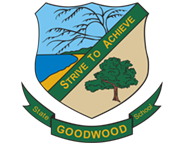 1802 Goodwood Road, Goodwood Q 4660	Phone (07) 41268146	2023 - Year 3Stationery Requirements1 Goodwood Library bag (only available through School P&C)1 set of head phones (regular sized jack/ plug 3.5 millimeter), over ears.  1 USB memory stick (min 8GB) (Can be kept from year to year)1 scrapbook – 96 pages (stapled not glued)6 A4 writing books – 48 page Yr 3/4 lined 2 A4  Maths books - 10 mm grid ruled 48 page24 HB lead pencils (Staedtler / Papermate / Faber Castell / Columbia / Derwent)4 erasers (replace as required)1 wooden 30cm ruler – cm/mm1 pair of scissors1 sharpener with catcher4 large glue sticks 35/40g (Creatistics / Bostik / UHU / Elmer)1 pencil case1 pack of 12 good quality colour pencils (Staedtler / Crayola / Faber Castell / Derwent)1 A4 clipboard 3 reams of Reflex A4 photocopier paper2 box of tissuesYear 3 SoundwavesNumber indicated reflect the expected average use during one yearYour child may use more or less.  It is a good idea to check with the class teacher mid-year to make sure your child still has everything they need to succeed.Please label all items with your child’s name